ПРОТОКОЛ №13город Нижневартовск	1 декабря 2023 годаВ целях ознакомления и принятия к сведению членам Общественного совета города Нижневартовска по вопросам жилищно-коммунального хозяйства по электронной почте направлена информация об итогах проведенного на платформе обратной связи опроса на тему: "По качеству услуг связи в городе Нижневартовске в 2023 году".В соответствии с поручением протокола №1 Координационного совета при Губернаторе Ханты-Мансийского автономного округа — Югры по вопросам обеспечения и защиты прав потребителей от 21.10.2020 администрацией города совместно с Общественным советом города Нижневартовска по вопросам жилищно-коммунального хозяйства был проведен опрос удовлетворенности жителей города качеством предоставляемых услуг связи.Мониторинг произведен методом интернет-анкетирования, был размещён 
на официальном сайте органов местного самоуправления в августе 2021 года.В соответствии с поручениями протокола заседания рабочей группы по развитию конкуренции на рынке услуг связи в Ханты-Мансийском автономном округе — Югре от 
12.11.2020 и протокола №1/2020 заседания рабочей группы по координации цифрового развития муниципальных образований Ханты-Мансийского автономного округа — Югры от 04.12.2020 департаментом жилищно-коммунального хозяйства администрации города (далее – департамент) была создана рабочая группа по развитию конкуренции на рынке услуг связи 
в городе Нижневартовске (далее — рабочая группа),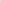 На первом заседании рабочей группы было принято решение о проведении данного опроса в ежегодном формате. Так, опросы проходили в 2021 – 2023 годах.В 2023 году опрос проходил с 09.10.2023 по 09.11.2023 на платформе обратной связи (https://pos.gosuslugi.ru/lkp/polls/382055)Результаты опроса, проведенного в текущем году, показывают, что рынок услуг связи 
в городе развивается. Пользователи оценивают работу операторов связи в целом удовлетворительно. Максимальные показатели в рейтинге недовольства горожан услугами связи, являются низкая скорость Интернет-соединения, высокие тарифы и навязывание дополнительных услуг.Решили.Члены Общественного совета города Нижневартовска по вопросам жилищно- коммунального хозяйства с результатами проведенного на платформе обратной связи опроса на тему: качеству услуг связи в городе Нижневартовск ознакомлены, информация принята 
к сведению. Рекомендовано продолжить работу в данном направлении.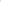 Заместитель ПредседателяОбщественного совета:                                                              А.А. УниковскийСекретарь:	                                                                             Ф.Ю. Тестешев